«В регистр»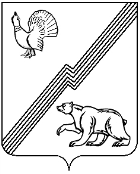 ДУМА ГОРОДА ЮГОРСКАХанты-Мансийского  автономного округа – ЮгрыРЕШЕНИЕ от 29 августа 2023 года 										  № 65О внесении изменений в решение Думы города Югорска от 31.08.2021 № 65 «Об утверждении Положения о муниципальном земельном контроле» В соответствии с Федеральными законами от 06.10.2003 № 131 – ФЗ  «Об общих принципах организации местного самоуправления в Российской Федерации», от 31.07.2020 № 248-ФЗ «О государственном контроле (надзоре) и муниципальном контроле в Российской Федерации», Земельным кодексом Российской ФедерацииДУМА ГОРОДА ЮГОРСКА РЕШИЛА:1. Внести в приложение к решению Думы города Югорска от 31.08.2021 № 65 «Об утверждении Положения о муниципальном земельном контроле» (с изменениями от 27.09.2022 № 93, от 28.02.2023 № 12) следующие изменения:1.1. Пункт 5 после слов «объектов земельных отношений» дополнить словами «(далее - обязательные требования)».1.2. Подпункт 3 пункта 6 изложить в следующей редакции:«3) здания, помещения, сооружения, линейные объекты, территории, включая земельные участки и другие объекты, которыми контролируемые лица владеют и (или) пользуются и к которым предъявляются обязательные требования (далее - производственные объекты).».1.3. Пункт 36 изложить в следующей редакции:«36. Профилактический визит проводится должностным лицом контрольного органа в соответствии со статьей 52 Федерального закона от 31.07.2020 № 248-ФЗ в форме профилактической беседы по месту осуществления деятельности контролируемого лица либо путем использования видео-конференц-связи. В ходе профилактического визита контролируемое лицо информируется об обязательных требованиях, предъявляемых к его деятельности либо к принадлежащим ему объектам контроля, их соответствии критериям риска, основаниях и о рекомендуемых способах снижения категории риска, а также о видах, содержании и об интенсивности контрольных мероприятий, проводимых в отношении объекта контроля исходя из его отнесения к соответствующей категории риска.».1.4. Дополнить пунктами 36.1-36.10 следующего содержания:«36.1. Профилактический визит проводится на основании программы профилактики рисков причинения вреда (ущерба) охраняемым законом ценностям.36.2. Должностное лицо, ответственное за проведение профилактического визита, направляет контролируемому лицу уведомление о проведении профилактического визита не позднее чем за 5 рабочих дней в порядке установленном статьей 21 Федерального закона от 31.07.2020 № 248-ФЗ.36.3. Уведомление о проведении профилактического визита должно содержать следующие сведения:1) дату, время и место составления уведомления;2) наименование контрольного органа;3) вид муниципального контроля;4) полное наименование контролируемого лица;5) фамилию, имя, отчество (при наличии) должностного лица, уполномоченного на проведение профилактического визита;6) дату, время и место профилактического визита;7) подпись должностного лица контрольного органа.36.4. Контролируемое лицо вправе отказаться от проведения профилактического визита уведомив об этом контрольный орган не позднее чем за 3 рабочих дня до даты его проведения.36.5. В случае осуществления профилактического визита путем использования видео-конференц-связи должностное лицо согласовывает удобный для обеих сторон способ видео-конференц-связи.36.6. Срок проведения профилактического визита не может превышать 1 рабочего дня.36.7. Профилактический визит, при его проведении по месту осуществления деятельности контролируемого лица, начинается с предъявления должностным лицом служебного удостоверения.36.8. При проведении профилактического визита путем использования видео-конференц-связи должностное лицо и контролируемое лицо в начале разговора представляются - называют фамилию, имя, отчество (при наличии), занимаемую должность.36.9. В ходе профилактического визита должностное лицо может осуществлять:- консультирование контролируемого лица в порядке, установленном статьей 50 Федерального закона от 31.07.2020 № 248-ФЗ;- сбор сведений, необходимых для отнесения объекта контроля к категориям риска.36.10. После завершения профилактического визита должностное лицо на месте или в течение 2 рабочих дней составляет акт проведения профилактического визита.Акт вручается контролируемому лицу на месте с отметкой о его получении или в течение 3 рабочих дней после его составления направляется контролируемому лицу в порядке, установленном статьей 21 Федерального закона от 31.07.2020 № 248-ФЗ.».1.5. В пункте 98 слова «категориям высокого, среднего» заменить словами «категориям среднего, умеренного».1.6. Пункт 103 изложить в следующей редакции:«103. Для объектов контроля, отнесенных к категориям среднего риска и умеренного риска, устанавливается минимальная частота проведения плановых контрольных мероприятий - не менее одного контрольного мероприятия в шесть лет и не более одного контрольного мероприятия в три года.Плановые контрольные мероприятия в отношении объектов контроля, отнесенных к категории низкого риска, не проводятся.».1.7. Приложения 1, 2 изложить в новой редакции (приложения 1, 2).2.  Настоящее решение вступает в силу после его опубликования в официальном печатном издании города Югорска.Председатель Думы города Югорска					Е.Б. КомисаренкоГлава города Югорска								        А.Ю. Харлов«29» августа 2023 года(дата подписания)     Приложение 1к решению Думы города Югорскаот 29 августа  2023 года № 65Приложение 1
к Положению о муниципальном
земельном контролеПереченьиндикаторов риска нарушения обязательных требований1. Индикатором риска нарушения обязательных требований является соответствие или отклонение от параметров объекта контроля, которые сами по себе не являются нарушениями обязательных требований, но с высокой степенью вероятности свидетельствуют о наличии таких нарушений и риска причинения вреда (ущерба) охраняемым законом ценностям.2. Перечень индикаторов риска нарушения обязательных требований:1) выявление в Едином государственном реестре недвижимости (далее - ЕГРН) в течение одного года двух и более фактов расхождения (несоответствия) сведений об используемой площади земельного участка или об отклонении местоположения характерной точки границы земельного участка со сведениями, полученными в порядке межведомственного информационного взаимодействия и (или) сведениями, имеющимися в распоряжении контрольного органа;2) выявление в ЕГРН в течение одного квартала двух и более фактов расхождения (несоответствия) сведений о категории принадлежности земель и (или) признаков отклонения от разрешенного использования земельного участка со сведениями, полученными в порядке межведомственного информационного взаимодействия и (или) сведениями, имеющимися в распоряжении контрольного органа.Приложение 2к решению Думы города Югорскаот 29 августа 2023 года № 65Приложение 2
к Положению о муниципальном
земельном контролеКритерии отнесения объектов муниципального земельного контроляк категориям риска1. С учетом вероятности наступления и тяжести потенциальных негативных последствий несоблюдения обязательных требований объекты муниципального земельного контроля подлежат отнесению к категориям среднего, умеренного и низкого риска.2. К категории среднего риска относятся объекты контроля предназначенные для:1) захоронения и размещения твердых бытовых отходов, размещения кладбищ, и примыкающие к ним земельные участки;2) гаражного и (или) жилищного строительства.3. К категории умеренного риска относятся объекты контроля:1) граничащие с землями и (или) земельными участками, относящимися к категории земель лесного фонда, земель особо охраняемых территорий и объектов, а также земель запаса;2) относящиеся к категории земель населенных пунктов и граничащие с землями и (или) земельными участками, относящимися к категории земель сельскохозяйственного назначения;3) относящиеся к категории земель промышленности, энергетики, транспорта, связи, радиовещания, телевидения, информатики, земель для обеспечения космической деятельности, земель обороны, безопасности и земель иного специального назначения и граничащие с землями и (или) земельными участками, относящимися к категории земель сельскохозяйственного назначения;4) относящиеся к категории земель сельскохозяйственного назначения и граничащие с землями и (или) земельными участками, относящимися к категории земель населенных пунктов.4. К категории низкого риска относятся объекты контроля, по которым отсутствуют критерии отнесения к категориям среднего, умеренного риска.5. С учетом вероятности нарушения обязательных требований объекты контроля, предусмотренные пунктом 4 настоящего приложения к Положению о муниципальном земельном контроле и подлежащие отнесению к категории низкого риска, подлежат отнесению к категориям умеренного риска при наличии вступивших в законную силу в течение последних трех лет на дату принятия (изменения) решения об отнесении объекта муниципального земельного контроля к категории умеренного риска двух и более постановлений по делу об административном правонарушении с назначением административного наказания связанных с:1) нарушением обязательных требований земельного законодательства (далее - обязательные требования), ответственность за которое предусмотрена статьями 7.1, 8.8 Кодекса Российской Федерации об административных правонарушениях;2) воспрепятствованием законной деятельности должностного лица органа муниципального контроля по проведению проверок или уклонением от таких проверок, ответственность за которые предусмотрена статьей 19.4.1 Кодекса Российской Федерации об административных правонарушениях;3) невыполнением в срок законного предписания об устранении нарушений земельного законодательства, ответственность за которое предусмотрена статьей 19.5 Кодекса Российской Федерации об административных правонарушениях.6. С учетом вероятности нарушения обязательных требований объекты контроля, предусмотренные пунктом 3 настоящего приложения к Положению о муниципальном земельном контроле и подлежащие отнесению к категории умеренного риска, подлежат отнесению к категориям среднего риска при наличии вступивших в законную силу в течение последних трех лет на дату принятия (изменения) решения об отнесении объекта муниципального земельного контроля к категории среднего риска двух и более постановлений по делу об административном правонарушении с назначением административного наказания связанных с:1) нарушением обязательных требований, ответственность за которое предусмотрена статьями 7.1, 8.8 Кодекса Российской Федерации об административных правонарушениях;2) воспрепятствованием законной деятельности должностного лица органа муниципального контроля по проведению проверок или уклонением от таких проверок, ответственность за которые предусмотрена статьей 19.4.1 Кодекса Российской Федерации об административных правонарушениях;3) невыполнением в срок законного предписания об устранении нарушений земельного законодательства, ответственность за которое предусмотрена статьей 19.5 Кодекса Российской Федерации об административных правонарушениях.7. Объекты муниципального земельного контроля, подлежащие в соответствии с пунктом 2 настоящего приложения к Положению о муниципальном земельном контроле отнесению к категории среднего риска, подлежат отнесению к категории умеренного риска при отсутствии постановления о назначении административного наказания, предусмотренного статьями 7.1, 8.8 Кодекса Российской Федерации об административных правонарушениях, а также в случае отсутствия при проведении последней плановой проверки нарушений обязательных требований.8. Объекты муниципального земельного контроля, подлежащие в соответствии с пунктом 3 настоящего приложения к Положению о муниципальном земельном контроле отнесению к категории умеренного риска, подлежат отнесению к категории низкого риска при отсутствии постановления о назначении административного наказания, предусмотренного статьями 7.1, 8.8 Кодекса Российской Федерации об административных правонарушениях, а также в случае отсутствия при проведении последней плановой проверки нарушений обязательных требований.